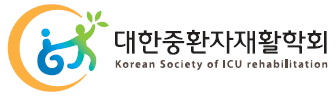 6th Annual Asia Pacific Conference onEarly Mobilization and Rehabilitation in ICU등록 취소 및 환불 신청서 *아래 정보를 기입하여주세요. Card 정보무통장입금 계좌 정보※ 등록 취소 및 환불을 위하여 본 신청서를 작성 하시어 이메일(secretary@icurehab.org) 로 제출하여 주시기 바랍니다.※ 환불 금액은 절차에 필요한 수수료를 공제 후 대회 종료일로부터 30일 이내에 참가자의 계좌로 입금됩니다.        년      월      일                신청인            성명회원구분□ 회원 □ 비회원소속결제일휴대폰번호 결제방법 □ Card □ 무통장입금성명승인번호카드번호취소금액성명계좌번호은행명 예금주